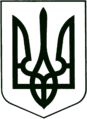 УКРАЇНАМіністерство освіти і науки УкраїниЧЕРКАСЬКА ГІМНАЗІЯ №9  ім. О.М. ЛУЦЕНКАЧЕРКАСЬКОЇ МІСЬКОЇ РАДИ ЧЕРКАСЬКОЇ ОБЛАСТІНАКАЗВід 06.01.2020 р.									№ 03Про організацію роботи гімназіїв період обмежувальних протиепідемічних заходів з 08 до 24 січня 2021рокуВідповідно до постанови Кабінету Міністрів України від 09 грудня 2020 р. № 1236 «Про встановлення карантину та запровадження обмежувальних протиепідемічних заходів з метою запобігання поширенню на території України гострої респіраторної хвороби COVID-19, спричиненої коронавірусом SARS-CoV-2», наказу департаменту освіти та гуманітарної політики Черкаської міської ради від 18 грудня 2020 р. №835 «Про роботу закладів освіти в умовах карантину» та з метою збереження життя й здоровꞌя учасників освітнього процесу НАКАЗУЮ:1. На період з 08 січня 2021 року до 24 січня 2021 року забороняється відвідування гімназії здобувачами освіти.2. На період з 11 січня 2021 року до 24 січня 2021 року організувати освітній процес із використанням технологій дистанційного навчання відповідно до Положення про дистанційну форму здобуття повної загальної середньої освіти, затвердженого наказом Міністерства освіти і науки України від 08.09.2020 № 1115.3. Призначити заступників директора з навчально-виховної роботи: Годкевич Л.В., Захарчука В.В., Полль О.В., Шевченко З.В., Чумака А.І., відповідальними за організацію освітнього процесу із використанням технологій дистанційного навчання.4. Розклад уроків та розклад дзвінків (Додаток 1) залишити чинними, що затверджені в закладі на 2020-2021 навчальний рік. 5. Заступникам директора з навчально-виховної роботи Годкевич Л.В., Захарчуку В.В., Полль О.В., Шевченко З.В., Чумаку А.І. визначити робоче місце кожного педагогічного працівника на період здійснення освітнього процесу із використанням технологій дистанційного навчання та здійснювати контроль за проведенням уроків.6. Заступнику директора з виховної роботи Крату А.В.: 6.1 До 10.01.2021 розмістити на шкільному сайті інформацію щодо організації освітнього процесу із використанням технологій дистанційного навчання у період з 11.01.2021 по 24.01.2021р. 7. Класним керівникам 1-11-х класів:7.1. До 10.01.2021 довести до відома батьків інформацію щодо організації освітнього процесу з використанням технологій дистанційного навчання.7.2. Провести роз’яснювальну роботу серед учнів та батьків щодо використання платформи G-Suite for Education та надавати індивідуальні консультації для батьків та учнів щодо роботи на платформі G-Suite for Education.7.3. Під час освітнього процесу із використанням технологій дистанційного навчання щоденно контролювати відвідування учнями онлайн-уроків, ставити до відома батьків та адміністрацію школи у разі відсутності учня без поважної причини. 7.4.  Щоденно о 7.55 проводити ранкову зустріч з учнями з метою визначення їх готовності до освітнього процесу та самопочуття.8. Вчителям-предметникам:8.1. Неухильно дотримуватися рекомендацій щодо організації освітнього процесу з використанням технологій дистанційного навчання, визначених на засіданні педагогічної ради від 28.12.2020р. (Додаток 3)  8.2. У разі неможливості проведення онлайн-уроку згідно розкладу з будь-яких причин заздалегідь повідомляти заступників директора.8.3 Упродовж п’яти календарних днів після закінчення освітнього процесу з використанням технологій дистанційного навчання заповнити сторінки паперових класних журналів.9. Практичному психологу Ключко Н.Ю. та соціальному педагогу Валовенку О.О. здійснювати соціально-психологічний супровід освітнього процесу з використанням дистанційних технологій. 10. Заступникам директора з навчально-виховної роботи:10.1. До 06.01.2021 організувати роз’яснювальну роботу серед педагогічних працівників щодо тривалості уроків, занять,  які проводяться з використанням технологій дистанційного навчання.10.2. Постійно здійснювати моніторинг освітнього процесу з використанням технологій дистанційного навчання.11. Контроль за виконанням наказу залишаю за собою.Директор гімназії						І. В. ТопчійДодаток 1. Розклад дзвінківДля учнів 1-х класів Для учнів 2 - 4-х класів І зміна     8.00 – 8.30                        ІІ зміна       13.55 – 14.25                 8.35 – 9.05                                            14.30 – 15.00                 9.10 – 9.40                                            15.05 – 15.35                   09.55 – 10.25                                         15.50 – 16.20                 10.30 – 11.00                                         16.25 – 16.55                 11.05 – 11.35                                         17.00 – 17.30                 12.00 – 12.30                 12.35 – 13.05                 13.10 – 13.40Для учнів 5 - 11-х класівІ зміна     8.00 – 8.30                        ІІ зміна       13.55 – 14.25                 8.35 – 9.05                                            14.30 – 15.00                 9.10 – 9.40                                            15.05 – 15.35                   09.55 – 10.25                                         15.50 – 16.20                 10.30 – 11.00                                         16.25 – 16.55                 11.05 – 11.35                                         17.00 – 17.30                 12.00 – 12.30                 12.35 – 13.05                 13.10 – 13.40Додаток 3.  Час безперервної роботи з технічними засобами навчання: для учнів 1 класу – не більше 10 хвилин; для учнів 2-4 класів – не більше 15 хвилин; для учнів 5-7 класів – не більше 20 хвилин; для учнів 8-9 класів – 20-25 хвилин; для учнів 10-11 (12) класів на 1-й годині занять – до 30 хвилин, на 2-й годині занять – 20 хвилин; при здвоєних навчальних заняттях для учнів 10-11 (12) класів – не більше 25-30 хвилин на першому навчальному занятті та не більше 15-20 хвилин на другому навчальному занятті.ПочатокКінець1 урок8.309.05Перерва9.059.202 урок9.209.55Перерва9.5510.153 урок10.1510.50Перерва10.5011.104 урок11.1011.45Перерва11.4512.005 урок12.0012.35